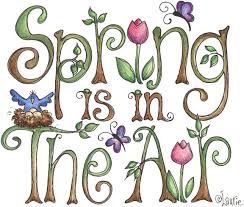 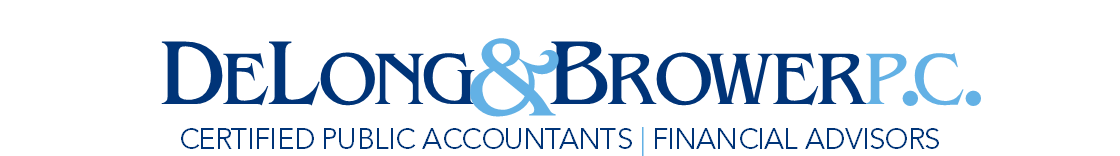 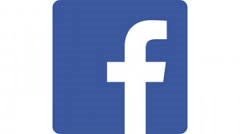 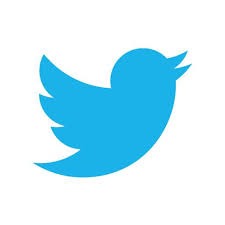 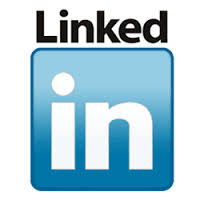 DeLong & Brower PC238 Hoover Blvd, Suite 10Holland, MI 49423DeLong & Brower PC238 Hoover Blvd, Suite 10Holland, MI 49423